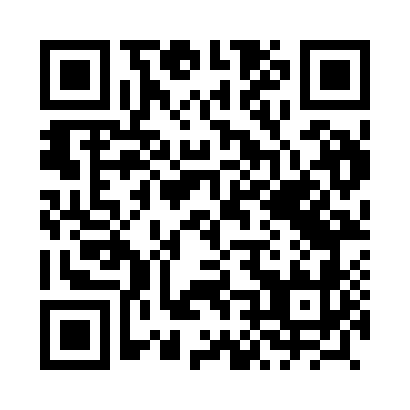 Prayer times for Zydy, PolandMon 1 Jul 2024 - Wed 31 Jul 2024High Latitude Method: Angle Based RulePrayer Calculation Method: Muslim World LeagueAsar Calculation Method: HanafiPrayer times provided by https://www.salahtimes.comDateDayFajrSunriseDhuhrAsrMaghribIsha1Mon1:574:0312:346:159:0411:032Tue1:584:0412:346:159:0311:023Wed1:584:0512:346:159:0311:024Thu1:594:0612:346:159:0211:025Fri1:594:0712:346:159:0211:026Sat2:004:0812:356:149:0111:027Sun2:004:0912:356:149:0011:028Mon2:014:1012:356:148:5911:019Tue2:014:1112:356:138:5911:0110Wed2:024:1212:356:138:5811:0111Thu2:024:1312:356:138:5711:0012Fri2:034:1412:356:128:5611:0013Sat2:034:1612:366:128:5511:0014Sun2:044:1712:366:118:5410:5915Mon2:054:1812:366:118:5210:5916Tue2:054:2012:366:108:5110:5817Wed2:064:2112:366:098:5010:5818Thu2:064:2212:366:098:4910:5719Fri2:074:2412:366:088:4710:5720Sat2:084:2512:366:078:4610:5621Sun2:084:2712:366:078:4510:5622Mon2:094:2812:366:068:4310:5523Tue2:094:3012:366:058:4210:5424Wed2:104:3112:366:048:4010:5425Thu2:114:3312:366:038:3910:5326Fri2:114:3512:366:028:3710:5227Sat2:124:3612:366:018:3510:5228Sun2:134:3812:366:008:3410:5129Mon2:134:3912:365:598:3210:5030Tue2:144:4112:365:588:3010:4931Wed2:144:4312:365:578:2810:49